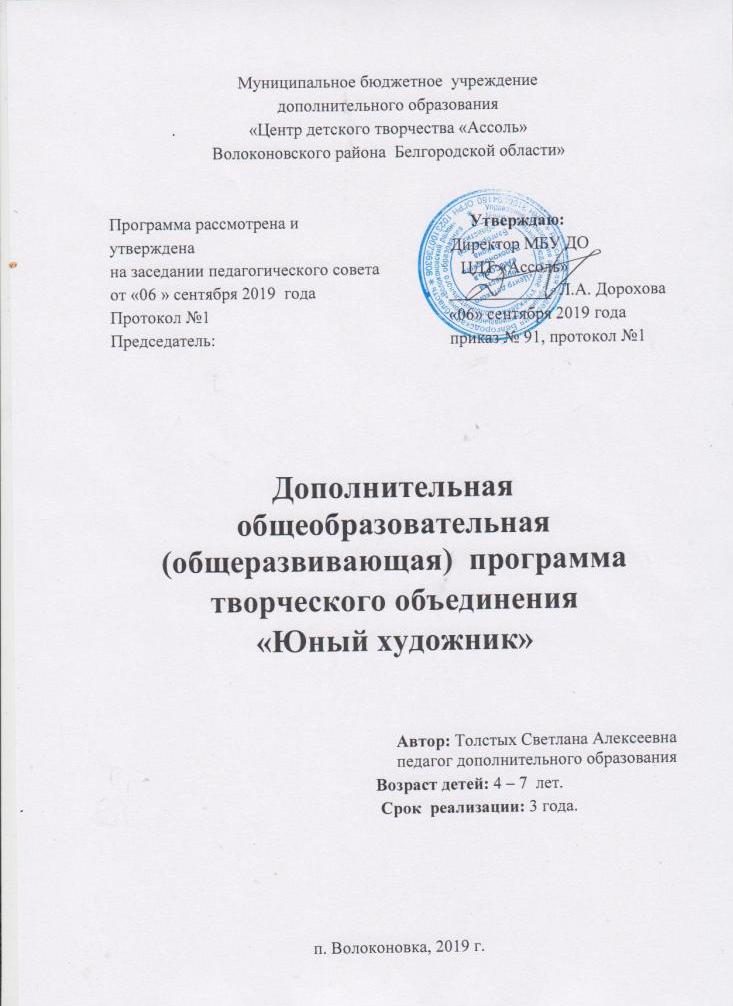 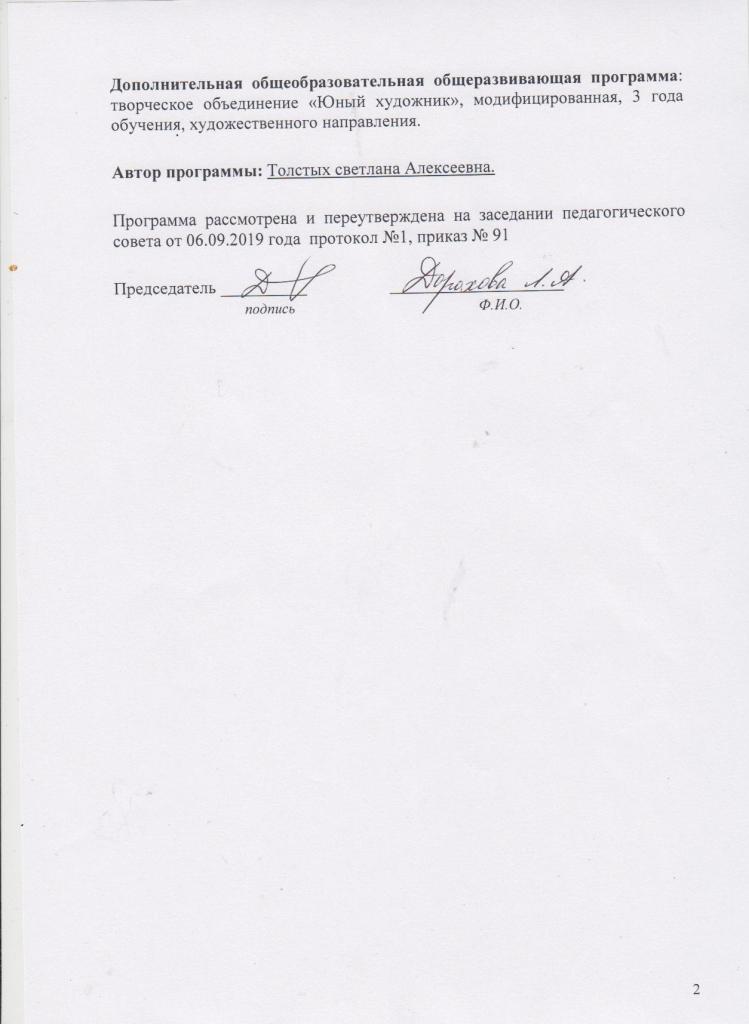 ОглавлениеВведение……………………………………………………………………..4Пояснительная записка ……………………………………………..……5Организация образовательного процесса……………………………….6Результативность………………………………………………………....9Воспитательная система………………………………………………...13Учебный план…………………………………………………………... 14Учебно-тематический план на первый год обучения………………….15Учебно – тематический план на второй год обучения ....……………… 17Учебно – тематический план на третий год обучения ....……………….19Содержание  на первый год обучения…..…………………………….....21Содержание на второй год обучения…..………………………………. .22Содержание  на третий год обучения…..………………………...……....24Методические рекомендациина первый год обучения………………. ..26Методические рекомендации  на второй год обучения………………..28Методические рекомендации  на третий год  обучения……………..29Аттестация…………………………………………………………………30Учебно – методический комплекс………………………………………..33Список литературы………………………………………………………..34ВведениеИнтерес к рисованию появляется у детей с первых лет жизни. Дети знакомятся с бумагой, карандашами, красками и сначала играют с ними, а после наблюдения за взрослым,  начинают подражать его действиям и, «овладев» пишущим предметом приходит к радостному открытию, что и он может оставлять след на бумаге, и не только…
Рисование для детей – игра и,  используя  игровые приемы и пальчиковую гимнастику, создается непринужденная творческая атмосфера для работы. Нетрадиционное рисование доставляет детям множество положительных эмоций, раскрывает возможность использования хорошо знакомых им предметов в качестве художественных материалов, удивляет своей непредсказуемостью. Нестандартные подходы к организации изобразительной деятельности удивляют и восхищают, раскрепощают детей, тем самым, вызывая стремление заниматься таким интересным делом. Ведь рисование для ребенка не только игра, но и радостный, вдохновенный труд, к которому не надо принуждать, поэтому очень важно стимулировать и поддерживать детей, постепенно открывая перед ним новые возможности изобразительной	 деятельности.        
Пояснительная запискаИзобразительная  деятельность интересна, увлекательна для дошкольника, так как он имеет возможность передать свои впечатления об окружающей действительности с помощью кисти и карандаша, красок, бумаги. Этот процесс вызывает у него чувство радости, удивления.Изобразительная деятельность – это образное познание действительности. В модифицированной программе «Радуга» раскрыта система различных художественных  занятий. Суть  этой системы  - комплексный подход, который предполагает педагогический процесс во взаимосвязи со всех  его сторон.На занятиях рисованием, дети учатся бережно относиться к художественным материалам, у них формируются навыки культуры трудовой деятельности: планирование будущего рисунка, самоконтроль за своими действиями в процессе выполнения работы. Стремление достичь качественных результатов говорит об их настойчивости, способности к преодолению трудностей. При выполнении коллективных работ дети обучаются способам сотрудничества: договариваются об этапах работы над композицией рисунка.Занятия направлены на развитие у обучающихся творчества. Понятие «творчество» определяется как деятельность, в результате которой ребёнок создает новое, проявляя воображение, реализуя свой замысел, самостоятельно находя средство для его воплощения.На занятиях по рисованию дети учатся рисовать, узнают, как с помощью карандаша, кисти можно получить простейшие изображения. Этот процесс вызывает у детей большой интерес. Постепенно они начинают понимать содержание своих рисунков.На занятиях можно предложить коллективные работы, которые требуют от детей совместных усилий, сочетания изобразительных умений, согласованности действий. Дети вместе рисуют рыбок в аквариуме, бабочек на лугу, птичек в кормушке. При обучении детей формообразующим движениям обратить внимание на разнообразие этих движений,  ребятам приходится рисовать очертание круглых, прямоугольных форм, учить детей разным способам изображения предметов. Дети учатся владеть кистью (рисовать концом и плашмя;  наносить узоры на силуэт и.т. д.).Актуальность программы.Необходимо в раннем возрасте заложить гармоничное представление о мире и правильное отношение к действительности, которое возможно только на основе морально-нравственных ценностей и духовных основ. Важно раскрыть детям предназначение искусства,  изначальное назначение художника – создание произведений, служащих, прежде всего духовной пищей, представляющих совокупность красоты и доброго смысла. Педагог стремится развивать ребенка, как творческую личность, стремится ввести его в «большое искусство», становясь посредником между ним и нежной, хрупкой, эмоциональной и отзывчивой на все новое, удивительное, яркое душой ребенка. Особенностью  программы является формирование художественной культуры как неотъемлемой части культуры духовной;Содержание программы строится как восхождение по ступенькам познания ребёнком огромного и увлекательного мира искусства. Шаг за шагом  ребенок постигает образный язык изобразительного искусства и знакомится с возможностями  художественных материалов. Каждое занятие — новый шаг в познании. А познание это происходит через восприятие искусства и  практическую творческую деятельность ребёнка. 	Новизна программы.В изобразительной деятельности ребенок обогащает свои представления о мире, самовыражается, пробует свои силы и совершенствует способности. Именно поэтому невозможно обойтись традиционными дидактическими методами обучения, вынуждающих детей действовать в рамках предложенных им схем, образцов, представлений. Необходимо применять новые методы и технологии, которые развивают воображение, побуждают детей к экспериментированию с красками, бумагой, а не просто механически выполнять то, что предлагает педагог.Задача педагога предоставить свободу в отражении своего видения мира доступными для ребенка художественными средствами. Такой  подход раскрепощает ребенка. Он не боится, что у него что-то не получится. На занятиях создаются  условия свободного творчества: ребенок может делать на листе пятна, мазки, раскрепощено работать кистью и карандашом во всех направлениях, применять сочетание разных материалов и способов создания произведения.Художественный образ лежит в основе передаваемого детям эстетического опыта и является связующим понятием в системе эстетического воспитания, обучения и развития дошкольников. Использование в работе музыкальных и поэтических образов повышает художественно-творческую активность обучающихся, которая начинает проявляться уже в момент возникновения замысла,  будущей работы. Объясняя детям, что художник «глазами души» смотрит на мир, стремясь увидеть его, любуясь им, нужно подвести детей к пониманию того, что красота в природе, искусстве,красота и добро в жизни, неотделимы.       Организация образовательного процессаОсновнымиформамиобразовательногопроцессаявляется: практическое занятие, занятие-игра,  выставка, «творческие посиделки» (праздники).На занятиях предусматриваются следующие формы организации деятельности: индивидуальная, фронтальная, групповая, коллективная.В результате освоения программы повышается уровень общей
осведомленностиипознавательнойактивности, самооценкии межличностных отношений, творческого развития ребенка в целом. Обучающийся имеет возможность самореализоваться на трех уровнях:уровень – в творческом объединении (показ, обсуждение работ);уровень – внутри учреждения (конкурсы, авторские выставки);уровень – внеучрежденческий (районные, областные выставки)Образовательная программа рассчитана на 3 года ее реализации.	На первом этапе (1 ступень)ребенок получает первоначальные знания и умения в области художественного творчества, рисунка, живописи.Формирование основных навыков работы; изучение основных методов и техник работы. В воспитательном плане решается задача расширения кругозора обучающихся.На втором этапе (2 ступень)происходит закрепление и расширение знаний, полученных на первом этапе, продолжается совершенствование умений и навыков в рисовании.Осуществляется отработка полученных практических навыков;  происходит развитие вкуса, активизация творческого мышления. На третьем этапе (3 ступень) происходит закрепление и расширение знаний, полученных на втором этапе, продолжается совершенствование умений и навыков в рисовании.  Цели, задачи и принципы: - ввести  ребёнка в мир прекрасного;- учить видеть окружающий мир;- привить любовь к художественному мастерству.Программа позволяет решить следующие задачи:Образовательные - -научить детей понимать прекрасное, развивать способность чувствовать и оценивать красоту  окружающей действительности, в природе, в искусстве, в общественной жизни, в труде, создавать красоту в повседневной жизни;- обучить детей основам изобразительной грамоты, сформировать умение пользоваться выразительными средствами рисунка;- научить навыкам работы с различными материалами и инструментами;- научить  навыкам работы, используя нетрадиционные техники;- развивать у детей воображение, глазомер, изобразительные способности, творческую инициативу в выборе темы;Воспитательные - Воспитывать художественный вкус, трудолюбие, аккуратность,усидчивость,  умение довести начатое дело до конца;  воспитывать эстетическое отношение к произведениям искусства, интерес и любовь к прекрасному.Развивающие - развитие моторных навыков, образного мышления, внимания, фантазии, творческих способностей.Наряду с этим решаются задачи общего психического развития (развитие  памяти, воображения, коммуникативных способностей), а также нравственного и общекультурного воспитания детей. 	Технологии, формы и методы обучения При реализации программы используются различные методы обучения:  рассказ, беседа;   практическая работа;игровые,словесно-иллюстративный; алгоритмический, занятие на основе сказки.Инновационные педагогические технологии: групповые технологии (интегрированные занятия); технология адаптивной системы обучения; технология личностно-ориентированного развивающего обучения; здоровьесберегающие технологии.Формы занятий:практическое занятие, занятие-игра,выставка, творческая мастерская, контрольное занятие.Учебное занятие - являетсяосновной формой организацииобразовательного процесса в учреждении дополнительного образования. Учебное занятие проводится по следующим этапам:1  этап - организационный. Задача: подготовка детей к работе на занятии.
Организация начала занятия, постановка образовательных, воспитательных, развивающих задач, сообщение темы и плана занятия, создание психологического настроя на занятии, активизация внимания.2 этап - проверочный. Задача: установление пробелов в знаниях и их коррекция. Проверка знаний и умений для подготовки к изучению новой темы.3 этап – подготовительный. Задача: обеспечение мотивации обучения и принятия цели занятия. Сообщение темы, цели занятия, постановка познавательных задач, мотивация учебной деятельности.4  этап – основной. Задача определяется в зависимости от цели занятия: усвоение новых знаний; проверка понимания; закрепление знаний и обобщение знаний. Ознакомление с новыми знаниями и умениями; выполнение тренировочных упражнений на освоение и закрепление знаний, умений, навыков и т.п.5 этап – контрольный. Задача: выявление качества и уровня полученных знаний, их коррекция. Выполнение различных видов опроса и т.п.6 этап – итоговый.Задача: дать анализ и оценку достижения цели занятия, наметить перспективу работы. Подведение итогов занятия, формулирование выводов, поощрение детей за работу на занятии, самооценка детьми своей работы на занятии, информация о домашнем задании, определение перспективы следующих занятий. На каждом занятии должно иметь место повторение, закрепление знаний и умений. РезультативностьПри оценке знаний, умений и навыков педагог обращает основное внимание на правильность и качество выполненных работ, поощряет творческую активность детей, учитывая индивидуальные особенности, психофизические качества каждого ребенка, обращает внимание на малейшие проявления инициативы, самостоятельности и творческого мышления каждого обучающегося.При индивидуальной оценке работ делается акцент на те моменты, которые давались ребенку с трудом, но он смог выполнить задание.Лучшие изделия демонстрируются на выставках, конкурсах и награждаются грамотами, дипломами, призами, благодарностями.В конце изучения курса  обучающиеся должны:- знать правила техники безопасности, основы композиции и
цветоведения;- уметь - убедительно  передавать формы предметов;- добиваться сходства натуры и изображения;- уметь самостоятельно выбирать  формат;- уметь выражать в рисунке свои чувства от восприятия прекрасного в действительности;- развивать у детей воображение, самостоятельность. Навыки владения рисованием развивают:трудолюбие;аккуратность;ритмичность;последовательность;усидчивость;творческую фантазию.I. Начальный	На этом этапеобучающиеся получают первоначальные знания и умения в области художественного творчества, знакомятся с основами цветоведения. Требования к уровню подготовки обучающихся: - правила техники безопасности при выполнении работ;- инструменты, материалы, используемые в работе;- знать названия цветов, три основных цвета;- знать начальные сведения о народном искусстве и некоторых видах росписи. 2.  Расширенный.	На этом этапе происходит закрепление и расширение знаний, полученных на первом этапе, продолжается совершенствование умений и навыков в рисовании.	Ожидаемый результат:	К концу второго года обучения дети должны знать и уметь:-правильно сидеть за столом, правильно держать лист бумаги, карандаш, кисточку,- сравнивать свой рисунок с изображаемым предметом (натурой);- правильно определять формы изображаемых предметов, их пропорции;    - рисовать с натуры, по памяти и по представлению отдельные предметы;- рисовать кистью самостоятельно, применяя простейшие приёмы народной росписи  (штрихи, точки, волнистые линии и.т. д.).3. Творческий.	На этом этапе происходит закрепление и расширение знаний, полученных на втором этапе, продолжается совершенствование умений и навыков в рисовании. Ожидаемый результат:К концу третьего года обучения дети должны знать и уметь:- уметь рисовать линии различной формы (прямые, округлые,  волнистые), разнообразные мазки, штрихи,  цветовые пятна;  -смешивать краски на палитре, добиваясь нужного цвета;- знать названия и способы получения составных цветов, светлых, темных оттенков; - преодолевать пустоту или стесненность в работе;-выполнять узоры в полосе, квадрате, круге из геометрических узоров и декоративно переработанных форм растительного мира. Система контроляДиагностическая работа по выявлению индивидуальных особенностей и резервов развития каждого ребенка, группы и коллектива в целом проводится в виде стартовой аттестации, которая проводится на первом учебном занятии или в начале изучения новой темы (раздела) программы. 	Данные стартовой аттестации обучающихся фиксируются в индивидуальных образовательных маршрутах.Результативность обучения определяется в процессе промежуточной (за полугодие) и итоговой аттестации (по окончании курса обучения).Целью промежуточной аттестации обучающихся является выявление уровня развития способностей и личностных качеств ребенка и их соответствие прогнозируемому результату образовательной программы на данном этапе обучения. Целью итоговой аттестации обучающихся является выявление уровня освоения образовательной программы за весь период обучения. Формы проведения итоговой аттестации так же разнообразны, но приоритетными являются тестирование (теоретическая часть) и выполнение творческой работы (практическая часть).Аттестация обучающихся основана на принципах научности, учета индивидуальных и возрастных особенностей и выявляет результативность обучения по трём уровням:1 уровень – оптимальный (высокий образовательный результат, полное
освоение содержания образования, имеет творческие достижения на муниципальном, областном, всероссийском уровне).2   уровень – достаточный (полное освоение программы).3 уровень – средний (базовый), полное освоение программы, но при
выполнении заданий допускает незначительные ошибки).Знания, умения и навыки, полученные на занятиях, необходимо подвергать педагогическому контролю с целью выявления качества усвоенных детьми знаний в рамках программы обучения. Формами педагогического контроля могут быть итоговые занятия, выставки, контрольные задания, конкурсы и соревнования, которые также способствуют поддержанию интереса к работе, направляют обучающихся к достижению более высоких вершин творчества, нацеливают  на достижение положительного результата.Воспитательная системаВ данной воспитательной системе воспитание трактуется как процесс проживания и присвоения ценности культуры в специально созданной социально – культурной среде. Тип воспитательной системы: культурно – нравственной ориентации. В основе системы – следующий комплекс приоритетных ценностей: добро, красота, культура, искусство, традиции.Цель воспитания.В качестве цели воспитательной деятельности проектируется следующие характеристики выпускника. Это человек:- Творчески осваивающий и преобразующий мир человеческойкультуры;  Стремящийся к постижению и сотворению красоты.Компоненты воспитательной системы:- Особый уклад жизни объединения (собственный свод правил поведения,  традиций, событий), несущий в себе ценности выбранного типа культуры;  Годовой круг событий - праздников;- Экскурсии и посещения культурных учреждений;  Оформление помещения, задающее стиль и создающее необходимую атмосферу.Диагностика достижения воспитательных результатов.Основными результатами воспитательной деятельности являются: социально-ценностное и творческое отношение к деятельностиобучающихся, их достижения;  результаты тестов на определение уровня творческих способностей;   Методы отслеживания прогресса в достижении воспитательных результатов:  результаты участия обучающихся в творческих конкурсах разного уровня от  муниципальных до областных и всероссийских.	Образовательный процесс формируется в соответствии с возрастными, психологическими возможностями и особенностями детей, что предполагает возможную необходимую коррекцию времени и режима занятия.Успехи детей в обучении рисованию рождают у них уверенность в своих силах. Они преодолевают барьер нерешительности, робости перед новыми видами деятельности. У них воспитывается готовность к проявлению творчества в любом виде труда.Возраст детей и продолжительность реализации программы.	Программа разработана для детей 3-6 лет и предусматривает трёхлетнее обучение.	В группе занимается 12-15 человек. Объем часов   составляет 72 часа в год. Занятия проводятся  2 раза в неделю по 1 часу. На занятиях сочетается групповая и индивидуальная работа.Учебный план на 3 годаУчебно-тематический план на 1-й год обучения.Учебно-тематический план на 2-й год обучения.Учебно-тематический план на 3-й год обучения.Содержание  на первый год обучения.1.Вводное занятие.Знакомство с детьми и их семьями. Правила поведения обучающихся на занятиях. Правила техники безопасности.  Мини-выставка. Ознакомление обучающихся с целями, задачами и содержанием занятий первого года обучения. Показ  репродукций картин художников, рисунков детей. Основные сведения об изобразительном искусстве. Оборудование: акварель, карандаш,  кисточка, салфетка, альбом.Формы проведения занятий:  рассказ, беседа, занятие - игра.Методическое обеспечение: план-конспект, инструкции по технике безопасности,  иллюстрации.2.Рисование «Ты и мир вокруг тебя»На данных занятиях дети учатся выражать своё отношение к окружающему миру, видеть красоту времён года, открывать для себя контрасты цветовых палитр осени и зимы, весны и лета, передавать это художественными средствами. Выполнение рисунков с натуры, по памяти и представлению.Оборудование: гуашь, акварель, карандаш, палитра, кисточки, салфетка.Формы проведения занятий: беседа, рассказ, занятие-путешествие,  образец педагогического рисунка.Методическое обеспечение: план-конспект,  иллюстрации,  загадки.Формы подведения итогов: опрос, игра, рефлексия, выставка.3.Декоративное рисование.	Знакомство с простейшими приёмами в декоративном рисовании. Дети узнают, что такое орнамент. Учатся составлять  несложные узоры в квадрате, круге, прямоугольнике.  Оборудование: гуашь,  карандаш, палитра, кисточки, салфетка.Формы проведения занятий: беседа, рассказ, занятие-путешествие,  сувенирная мастерская.Методическое обеспечение: план-конспект, технологические карты,  загадки.Формы подведения итогов: опрос, игры, конкурс на лучшую роспись, выставка, рефлексия.Содержание  на второй год обучения.1.Вводное занятие.Правила поведения обучающихся на занятиях. Правила техники безопасности.  Мини-выставка. Ознакомление обучающихся с целями, задачами и содержанием занятий второго года обучения. Показ  репродукций картин художников, рисунков детей. Конкурс загадок.Оборудование: гуашь, карандаш,  кисточки, салфетка, альбом.Формы проведения занятий:  рассказ, беседа.Методическое обеспечение: план-конспект, инструкции по технике безопасности, тематические иллюстрации.2.Рисование «Ты и мир вокруг тебя»У детеймладшего дошкольного возраста происходит формирование художественно - образного начала, когда ребёнок мазками, штрихами передаёт явления окружающего мира.  Нужно направить внимание детей на расположение и характер цветовых пятен, которые в одном случае могут быть «осенними листьями», в другом  «белыми снежинками», «яркими огоньками». В зависимости от содержания меняется фон бумаги, на котором рисуют малыши: тёмно-синий, голубой, зелёный. Восприятие фона с цветом мазков создает сочетание, которое  и вызывает у детей ассоциации с образом «осени», «снегопада», «вечерних огней».На занятиях по рисованию, показать детям яркие игрушки, картинки, иллюстрации в книжках. При этом нужно обратить внимание на характерное изображение персонажа: «котик грустный», «петушок весёлый», «солнышко ласковое» и.т.д. Всё это развивает у малышей образное восприятие.Благодаря тому, что дети постепенно приобретают художественный опыт, воспринимая понятные, доступные произведения искусства, их собственная изобразительная деятельность обогащается. Они быстрее учатся «читать» свои рисунки, замечают очертание линий, форм, сочетание цветовых пятен.Большое внимание нужно уделить индивидуальному показу приёмов изображения, способов действий с карандашом и кистью.  Действуя рукой ребёнка, учить его рисовать. Дети, подражая взрослому, постепенно осваивают правильное движение.Обучение проходит в игровой форме, которая помогает поддержать интерес к данному виду деятельности. Игровые приёмы способствуют созданию эмоционального отношения к процессу рисования. Образ для них становится живым. Малыши подражают гудку машины, разговаривают с воображаемым котиком.Оборудование: гуашь, акварель, карандаш, палитра, кисточки, салфетка.Формы проведения занятий: беседа, рассказ, занятие-путешествие.Методическое обеспечение: план-конспект,образец педагогического рисунка, иллюстрации,  загадки.Формы подведения итогов: опрос, игра, рефлексия, выставка.3.Декоративное рисование.	Знакомство с простейшими приёмами в декоративном рисовании.  Обучающиеся учатся составлять  несложные узоры в квадрате, круге.  Украшают узором посуду, одежду, расписывают пасхальные яички.  Оборудование: гуашь, акварель, карандаш, палитра, кисточки, салфетка.Формы проведения занятий: беседа, рассказ, занятие-путешествие, художественная мастерская, сувенирная мастерская.Методическое обеспечение: план-конспект,  загадки, схемы, таблицы.Формы подведения итогов: опрос, игры, конкурс на лучшую роспись, выставка, рефлексия.Содержание  на третий год обучения.1.Вводное занятие.Правила поведения обучающихся на занятиях. Правила техники безопасности.  Мини-выставка. Ознакомление обучающихся с целями, задачами и содержанием занятий третьего года обучения. Показ репродукций картин художников, рисунков детей.  Конкурс загадок.Оборудование: гуашь, акварель, карандаш,  кисточки, салфетка, альбом.Формы проведения занятий:  рассказ, беседа.Методическое обеспечение: план-конспект, инструкции по технике безопасности,  иллюстрации.2.Рисование «Ты и мир вокруг тебя»Развивая сюжет, нужно стремиться к тому, чтобы дети не ограничивались только изображением персонажей. Например, при рисовании цыплят предложить ребёнку нарисовать полянку, где гуляют цыплята. Дети с интересом дополняют сюжет новыми деталями: рисуют траву, цветы, солнышко. Формированию художественно - образного начала в изобразительной деятельности помогает художественное слово. На занятиях хорошо использовать такие выражения, как «травка-муравка», «красно солнышко», «петушок-золотой гребешок» и.т.п., которые раскрывают характерные особенности образа.С целью развития детского творчества предложить детям творческие задания. Например: «Нарисуем, как осенние листья в воздухе кружатся». Дети рисуют листья на деревьях, кустах, падающими на землю. Хотя задание общее, каждый ребёнок рисует по-своему, передаёт своё умение.Предлагая творческие задания, нужно создать  ситуацию новизны. Дети изображают знакомые предметы, но сочетание их дается необычно, ново. Например: дети рисовали предметы круглой формы, разноцветные мячи. А в творческом задании может быть другое образное решение; «Разноцветные огни на ёлке». Дети с радостью приступают к изображению тех же округлых форм (шаров, огней новогодней ёлки).Прежде чем изобразить предмет, необходимо учить детей умению обследовать его форму, помочь ребёнку  передать  строение, основные части и характерные детали. Если дети рисуют игрушки, рассматривание должно проходить в  игровой форме, что вызывает у них интерес к образу. Оборудование: гуашь, акварель, карандаш, палитра, кисточки, салфетка.Формы проведения занятий: беседа, рассказ, занятие-путешествие.Методическое обеспечение: план-конспект,образец педагогического рисунка, иллюстрации,  загадки.Формы подведения итогов: опрос, игра, рефлексия, выставка.3.Декоративное рисование.	Знакомство с простейшими приёмами в декоративном рисовании.  Учатся составлять  несложные узоры в квадрате, круге, прямоугольнике.  Украшают узором посуду, одежду, расписывают пасхальные яички.  Рисуют  кистью самостоятельно простейшие приёмы народной росписи  (штрихи, точки, волнистые линии и.т. д.).Оборудование: гуашь,  карандаш, палитра, кисточки, салфетка.Формы проведения занятий: беседа, рассказ, занятие-путешествие, художественная мастерская, сувенирная мастерская.Методическое обеспечение: план-конспект, технологические карты,  загадки,  таблицы.Формы подведения итогов: опрос, игры, конкурс на лучшую роспись, выставка, рефлексия.Методические рекомендации на 1-й год обучения1.Вводное занятие.	Знакомство с детьми и их семьями. Беседа о мастерской. Чем мы будем заниматься на наших занятиях? Требования к правилам поведения. Знакомство с материалами и инструментами. Мини-выставка. Ознакомление обучающихся с целями, задачами  и содержанием занятий, программой  обучения,  организация  рабочего места, ТБ. Показ цветных  иллюстраций,  фотографий  с изображением произведений народного искусства.2.Рисование «Ты и мир вокруг тебя».На занятиях знакомить 	детей с нетрадиционными техниками рисования.
Веточка рябины.Знакомить с нетрадиционной техникой рисования пальчиком. Показать приём получения точек. Развивать интерес и положительное отношение к рисованию.Мой любимый дождик.Показать приём получения коротких линий из точек (мелкий дождик, капельками	 и	сильный	ливень).
Нарядный мухоморчик.Продолжать знакомство с пальчиковой техникой рисования. Упражнять в ровном закрашивании шляпки гриба краской; учить наносить ритмично и равномерно  точки на всю поверхность шляпки.Осеннее деревце.Упражнять в рисовании пальчиком (листья дерева), развивать умение рисовать вертикальные линии (ствол) кистью.
Вишнёвый компот.Знакомить с техникой печатания пробкой,  показать приём получения отпечатка (ягоды вишни). Рисование ягод на силуэте банки.
Шарики воздушные, ветерку послушные...Вызвать интерес к сочетанию разныхизоматериалов: воздушные шарики изображать кистью, а ниточки к ним — ватными палочками.
Подарок маме. Бусы для мамы.Упражнять в технике печатания пробкой, в рисовании пальчиками. 
Праздничная ёлочка. Упражнять в технике тычкования полусухой жёсткой кистью (имитация фактуры колючей хвои дерева).Упражнять в рисовании ватными палочками; учить располагать мазки в ряд, — «зажжём огоньки на ёлочке». Снеговик.
Упражнять в рисовании округлой формы  снеговика. Учить дополнять рисунок простыми деталями, дорисовывая глазки, нос-морковка, пуговки на шубке.
Зимние узоры.Знакомство с техникой рисования свечой (морозные узоры на окне). Учить аккуратно закрашивать  краской лист с уже нанесенным свечой рисунком.Шарфик для куклы.Учить проводить сверху вниз вертикальные линии, сочетать тёплые и холодные цвета. Формировать умение создавать узор из простых элементов, чередуя его по цвету. Украсим чашку для папы. Закреплять умение украшать предметы печаткой из пробки (чашка в горошек). Развивать чувство ритма.Красивые бусы для мамы. Упражнять в рисовании округлых форм, чередуя их по цвету.Капают сосульки. Продолжать учить сочетать различные нетрадиционные техники рисования: пальчиком изображать сосульки, ватными палочками капли, падающие с сосулек.3. Декоративное рисование.	Дети 1 года обучения получают  представление об орнаменте.Орнамент как украшение призван усилить выразительность формы и материала, повысить художественное качество вещи, предмета.	Различают  основные типы орнаментов:1) орнаменты, которые могут быть вписаны в какую-нибудь геометрическую фигуру (в треугольник, квадрат,  круг, и.т.д.);2) ленточные орнаменты, располагающиеся в виде полосы;При составлении композиции любого орнамента необходимо учитывать следующее: 1) рисунок орнамента должен быть ясным и гармоничным как по графике, так и по цвету;2) орнамент по своей величине и пропорциям должен соответствовать предмету, для которого он предназначается;3) рисунок орнамента и его содержание должны соответствовать материалу изделия.Методические рекомендации на 2- й год обучения1.Вводное занятие.	Знакомство с детьми и их семьями.  Чем мы будем заниматься на наших занятиях?  Знакомство с материалами и инструментами. Мини-выставка. Ознакомление обучающихся с целями, задачами  и содержанием занятий, программой  обучения,  организация  рабочего места, ТБ. Показ цветных  иллюстраций,  фотографий  с изображением произведений народного искусства.2.Рисование «Ты и мир вокруг тебя».Листопад. Изображение листьев пальчиком и кистью способом примакивания. Продолжать знакомство с «тёплыми» цветами (жёлтый, оранжевый, красный).
Подводное царство. Подводить 	детей к созданию несложной композиции.
Упражнять в рисовании кистью.Котенька – коток.Знакомить с техникой тычкования полусухой жёсткой кистью (имитация шерсти животного). Рисование фигурок котят на тонированном картоне. Клоуны в 	цирке.
	 Упражнять в технике рисования ватными палочками, располагая мазки по всей поверхности («украсим костюм клоуну», - наряд в горошек). Развивать чувство 	ритма.
Зима пришла.Знакомить с техникой рисования поролоном. Упражнять в нанесении рисунка по всей поверхности листа (снежинки в воздухе и на веточках дерева).
« Ёлочка – зелёная иголочка». Упражнять в рисовании ватными палочками. Познакомить с новым нетрадиционным изоматериалом — губкой, и способом рисования ею.
3. Декоративное рисование.	Дети 2 года обучения получают представление об орнаменте.	Орнамент как украшение призван усилить выразительность формы и материала, повысить художественное качество вещи, предмета.Дети учатся выполнять простейшие приёмы народной росписи (штрихи, точки, волнистые линии и.т.д.),  украшают коврик.Методические рекомендации на 3- й год обучения1.Вводное занятие.	Беседа о мастерской. Требования к правилам поведения. Знакомство с материалами и инструментами. Мини-выставка. Ознакомление обучающихся с целями, задачами  и содержанием занятий, программой  обучения,  организация  рабочего места, ТБ. Показ цветных  иллюстраций,  фотографий  с изображением произведений народного искусства.2.Рисование «Ты и мир вокруг тебя».Ведущее место среди методов обучения занимает сотворчество с детьми.Например: создать на больших листах панораму осенних деревьев, домов, изображение ёлки и.т.д. Дети дополняют эти картины, рисуя листья, снег, огни. Процесс сотворчества  полезен для художественного развития детей, так как дает им возможность воспринимать явление в двух планах: незаконченное и окончательное, которое получилось благодаря их участию.В своих рисунках дети  изображают то, что видели в окружающем мире. Хотя их работы еще очень просты, однако необходимо вызвать у детей доброжелательное отношение к своим работам: «Как красиво украшен этот дом, он стал праздничным, нарядным».Прежде чем изобразить предмет, необходимо учить детей умению обследовать его форму, помочь ребёнку самостоятельно передать  строение, основные части и характерные детали. Если дети рисуют игрушки, рассматривание должно проходить в занимательной игровой форме, что вызывает у них интерес к образу. Для того чтобы рисунки были выразительными, желательно предлагать им бумагу разного формата. Варианты композиционных решений в расположении рисунков находят дети.При изображении сложных предметов используется показ, который сопровождается указаниями, помогающими детям запомнить последовательность действий. 3. Декоративное рисование.Дети 3 года обучения получают полное представление об орнаменте.Дети учатся выполнять простейшие приёмы народной росписи (штрихи, точки, волнистые линии и.т.д.).От четкости движения кисти, умения ритмично проводить линии разной интенсивности зависит красота узора, кроме того рисование разными красками требует овладения навыком промывания кисти, чтобы сохранить яркость и чистоту цвета. Дети знакомятся с элементами хохломской росписи. Украшают вазу, тарелочку.АттестацияС целью определения уровня усвоения программы обучающимися, ее дальнейшей корректировки и определения путей достижения каждым ребенком максимального творческого и личностного развития проводится аттестация.Цель аттестации - выявление уровня развития способностей и личностных качеств обучающихся и их соответствие прогнозируемым результатам образовательной программы.Задачи аттестации:- определение уровня практических умений и навыков детей;- определение уровня усвоения теоретических знаний;- выявление уровня развития личностных качеств детей;- соотнесение прогнозируемых результатов, содержащихся в программе, с реальными результатами обучения в объединении;- корректировка содержания программы, форм и методов обучения и воспитания.Виды аттестации: промежуточная и итоговаяПромежуточная аттестация - проводится по мере учебной необходимости и творческого роста обучающегося в объединении.При промежуточной аттестации обучающимисявыполняются:  практические задания.Итоговая аттестация проводится в конце года и является обязательной. Обоснованием перевода обучающихся на следующий год обучения является «Критерии оценки знаний, умений и навыков»Методика направлена на выявление уровня теоретической и практической подготовки обучающихся по модифицированной общеобразовательной (общеразвивающей) программе  «Радуга».Методика дает возможность систематизировать информацию: об уровне усвоения обучающимися изучаемого материала; приобретенных навыках выполнения основных приемов рисования.  Итоговая аттестация может иметь три вида:Завершать обучение по итогам года;Завершать обучение по конкретным образовательным программам;Завершать полный курс обучения в учреждении.Для проведения итоговой аттестации педагог готовит пакет документов, включающий в себя:Тестовые задания;Вопросы викторин;Творческие задания.Аттестация основывается на индивидуальном подходе к каждому обучающимуся. При аттестации учитывается динамика развития ребенка в период обучения по образовательной программе на основании критериев оценки умений и навыков.Формы проведения итоговой аттестации могут быть разнообразными,  должны  способствовать формированию у детей потребности в познании, развивать целеустремленность, любознательность, творческое воображение. По итогам года оформляется выставка лучших работ, выполненных обучающимися в течение года.Педагог имеет право самостоятельно определять форму аттестации в соответствии со спецификой образовательной деятельности. Для проведения аттестации педагог представляет график ее проведения в учебную часть не менее чем за 10 дней до ее проведения; разрабатывает проверочно-диагностический инструментарий, лист учета достижений обучающихся.По итогам аттестации педагог заполняет протоколы итоговой аттестации.Формы аттестации обучающихся1.Тестовые, контрольные,  задания (больше практического характера).Демонстрационные: организация выставок, конкурсов, соревнований.Педагогическая диагностика развития ребенка.День творчества в объединениях.Самооценка.Комбинированная: наблюдение, решение проблемы.Индивидуальные карточки.Групповая оценка работ.Творческий отчет (выставка и т.п.).Домашнее задание на самостоятельное выполнение.Карта индивидуальных достижений. Критерии оценки умений и навыков обучающихся творческого объединения «Радуга»Оценка результатов образовательной Результат аттестации может фиксироваться на 4-х уровнях:-минимальный,-базовый,-повышенный,-творческий.Характеристика уровней:минимальный - обучающийся программу не освоил, т.е. не приобрел предусмотренную учебным планом сумму знаний, умений и навыков; не выполнил задач, поставленных перед нимпедагогом;базовый - обучающийся стабильно занимается, выполняет учебную программу, свободно ориентируется в изученном материале;повышенный - обучающийся проявляет устойчивый интерес к изучаемому предмету; не только выполняет программу, но и стремится к дополнительным занятиям, принимает участие вконкурсах, выставках;творческий - обучающийся выполняет программу, дополнительно  занимается, проявляет способности,  участвует вконкурсах, выставках,  занимает призовые места.Конечный результат - это формирование творческой личности ребѐнка, умеющей применять полученные в ходе занятий в объединении знания и умения в окружающей действительности. Результатомобученияпопрограммеявляетсяопределенный объем знаний, умений и навыков. Модель выпускникаВыпускник объединения по окончании должен:- знать основные закономерности работы карандашом;- владеть умениями и навыками работы, перечисленными в программе по всем разделам;- уметь формировать и воплощать свои творческие замыслы в рисунке максимально самостоятельно;- иметь определенные коммуникативные навыки, применять полученные теоретические и практические знания в повседневной жизни;- иметь высокий уровень воспитанности.Учебно – методический комплекс.Плакаты.Правила техники безопасности.Дидактические игры.Разрезанные картинки.Вкусное угощение.Растения.Цветы.Посуда.Чьё это?Загадки на грядке.Найди отличия.Папки.Рисунки.Схемы.Методические материалы.Тематическое планирование;Контрольные задания.Оборудование.Альбомы для рисования (15);Карандаши М. (15);Карандаши цветные (15);Восковые мелки (30);Набор кистей (15);Краски акварельные (15); Баночки для воды (15);Классная доска (1),Мольберт (1).Столы (8);Стулья (18).Список литературы.1. Нижегородцева Н.В. Шадриков В.Д. Психолого-педагогическая готовность ребёнка в школе. – М.: Гуманитарный издательский центр «Владос», 2001г.2. Дорожин Ю. Г. Городецкая роспись. – М.:2003г.3. Курочкина Н.А. Знакомство с натюрмортом.- М.:1998г.4. Лыкова И.А. Дидактические игры и занятия. – М.: 2009г.5. Николкина Т. А. – Изобразительная деятельность. – Издательство «Учитель».: 2008г.6. Павлова О.В. - Изобразительное искусство. Обучение основам изобразительной грамоты. – Издательство «Учитель».: 2009г.7. Павлова О.В. – Изобразительная деятельность художественный труд. – Издательство «Учитель».: 2009г.8. Закон «Об образовании». (Федеральный закон от 15 июля 2011г. № 122-ФЗ).9. Конституция Российской Федерации. – М.:2005г.10. Декларация прав человека.11. Конвенция о правах ребенка.12. Закон Белгородской области «Об ответственности родителей за воспитание детей» (принят Белгородской областной думой 20.01.05 г.).№п/пРаздел программыКоличество часовКоличество часовКоличество часов№п/пРаздел программы1 год2год3год3год1Вводное занятие.44442Ты и мир вокруг тебя.565656563Декоративное рисование.12121212Итого:72727272 №п/пДатаНазвание тем Всего часов В том числеВ том числе №п/пДатаНазвание тем Всего часов ТеорияПрактика IВводное занятие44-IIРисование  «Ты и мир вокруг тебя»5628282.1Что умеет карандаш.2112.2Мой любимый дождик.2112.3Светит солнышко.2112.4Веточка рябины.2112.5Нарядный мухоморчик.2112.6Цветок.2112.7Осеннее деревце.2112.8Угадай, какого это цвета?2112.9Вишнёвый компот.2112.10Светофор.2112.11Угадай, что здесь нарисовано? 2112.12Колобок.2112.13Зима пришла.2112.14Первые снежинки.2112.15Новогодние шары.2112.16Праздничная ёлочка.2112.17Вечерние огни.2112.18Капают сосульки.2112.19Золотая рыбка.2112.20Мячи для клоунов.2112.21Пирамидка.2112.22Цветы маме.2112.23Красивые бусы для мамы.2112.24Какого цвета небо.2112.25Космос.2112.26Травка – муравка.2112.27Праздничный салют.2112.28Одуванчики.2113Декоративное рисование.12663.1Украсим чашку для папы.2113.2Шарфик для куклы.2113.3Украшение тарелочки.2113.4Хохлома.2113.5Узор в полосе.2113.6Матрёшка.211Итого:723834 №п/пДатаНазвание тем Всего часов В том числеВ том числе №п/пДатаНазвание тем Всего часов ТеорияПрактика IВводное занятие44-IIРисование  «Ты и мир вокруг тебя»5628282.1Вам, малыши, краски и карандаши.2112.2Солнышко и дождик.2112.3Разноцветные сестрички.  2112.4Красивые цветы. 2112.5Осенний листопад.2112.6Колючий ёж.2112.7Дары осени.2112.8Весёлые зонтики.2112.9Шарики воздушные.2112.10На птичьем дворе.2112.11Угадай, что здесь нарисовано? 2112.12Маленькая птичка прилетела к нам.2112.13Угадай, какого это цвета?2112.14Вот эта улица, вот этот дом.2112.15Котенька - коток.2112.16Рисуем маму.2112.17Ёлочка - зелёная иголочка.2112.18Зимние узоры.2112.19Снеговик.2112.20Снегурочка.2112.21Грузовик.2112.22Открытка для папы.2112.23Цветы маме.2112.24Цветущая весна.2112.25Лети, наша ракета!2112.26Плывёт кораблик.2112.27Салют Победы.2112.28Путешествие в сказку.2113Декоративное рисование.12663.1Полосатый коврик.2113.2Рукавички.2113.3Птицы волшебного сада.2113.4Расписная ваза.2113.5Украшение узором тарелочки.2113.6Расписные яички.211Итого:723834 №п/пДатаНазвание тем Всего часов В том числеВ том числе №п/пДатаНазвание тем Всего часов ТеорияПрактика IВводное занятие44-IIРисование  «Ты и мир вокруг тебя»5628282.1Чудеса чародея цвета.2112.2Осенние листья.2112.3Что созрело в огороде.2112.4Ветка дерева.2112.5Сказочные цветы.2112.6Радуга – дуга.2112.7Зайка.2112.8Покормим птиц.2112.9Волшебный овал.2112.10Подводное царство.2112.11Угадай, что здесь нарисовано? 2112.12Петя – петушок.2112.13Угадай, какого это цвета?2112.14Зимняя берёза.2112.15Новогодняя игрушка.2112.16Разноцветные огни на ёлке.2112.17Морозные узоры на стекле.2112.18Мой двор.2112.19Домик для собачки.2112.20Нарисуй отгадки к загадкам.2112.21Портрет мамы.2112.22Космонавты.2112.23Пожарная машина.2112.24Весна пришла.2112.25Весёлые клоуны.2112.26Весенний ковёр.2112.27Бабочки.2112.28Путешествие в сказку.2113Декоративное рисование.12663.1Красивый узор.2113.2Украсим чашку для мамы.2113.3Открытка для дедушки.2113.4Украшаем коврик.2113.5Голубая сказка Гжели.2113.6Гжельская роза.211Итого:723834